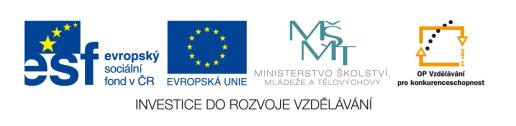 Výukový materiál zpracován v rámci projektu EU peníze školámRegistrační číslo projektu: CZ.1.07/1.4.00/21.2852pětiminutovky na numerikuzadáno 5 příkladů, žáci píší přímo do zadánízároveň jsou příklady promítnuty, někdo je může počítat na tabulihodnocení: 1 chyba 1-, 2 chyby chvalitebně, 3 chyby dobře, 4 chyby dostatečně, 5 chyb nedostatečněZDROJ:COUFALOVÁ, J. – PĚCHOUČKOVÁ, Š. – LÁVIČKA, M. – POTŮČEK, J. Matematika pro 6. ročník základní školy. Praha: Nakladatelství Fortuna, 2007. ISBN 978-80-7168-992-8Autorem materiálu a všech jeho částí, není-li uvedeno jinak, je Klára Křížová.jméno:(180 + 300) . 20 =70 . (60 + 200) =10 . (360 + 420) =61 . 4 + 22 . 40 =10 . 360 + 10 . 420 =jméno:(180 + 300) . 20 =70 . (60 + 200) =10 . (360 + 420) =61 . 4 + 22 . 40 =10 . 360 + 10 . 420 =výsledky:9600, 18200, 7800, 1124, 7800jméno:70 . 60 + 70 . 200 =50 . (21 + 61) =180 . 20 + 300 . 20 =50 . 21 + 50 . 61 =(16 + 22) . 40 =jméno:70 . 60 + 70 . 200 =50 . (21 + 61) =180 . 20 + 300 . 20 =50 . 21 + 50 . 61 =(16 + 22) . 40 =výsledky:18200, 4100, 9600, 4100, 1520jméno:6 200 : 100 + 18 =320 + 9 600 : 30 =1 000 – 8 100 : 9 =75 000 : 30 – 800 =40 . 50 – 720 =jméno:6 200 : 100 + 18 =320 + 9 600 : 30 =1 000 – 8 100 : 9 =75 000 : 30 – 800 =40 . 50 – 720 =výsledky:80, 640, 100, 1700, 1280jméno:5 500 – 30 . 90 =300 . 40 + 10 000 =17 000 + 90 . 60 =140 . 7 – 5 . 90 =20 . 120 + 6 . 1 100 =jméno:5 500 – 30 . 90 =300 . 40 + 10 000 =17 000 + 90 . 60 =140 . 7 – 5 . 90 =20 . 120 + 6 . 1 100 =výsledky:2800, 22000, 22400, 530, 9000jméno:950 : 5 + 720 : 3 =640 : 40 – 210 : 70 =5 500 : 50 + 2 . 70 =60 . 100 – 9 000 : 3 =5 . 41 + 10 . 20 =jméno:950 : 5 + 720 : 3 =640 : 40 – 210 : 70 =5 500 : 50 + 2 . 70 =60 . 100 – 9 000 : 3 =5 . 41 + 10 . 20 =výsledky:430, 13, 250, 3000, 405Šablona:         III/2č. materiálu:VY_32_INOVACE_72 Jméno autora:Klára KřížováTřída/ročník:V.          Datum vytvoření:9. 10. 2012Vzdělávací oblast:Matematika a její aplikaceTematická oblast:Přirozená číslaPředmět:MatematikaVýstižný popis způsobu využití, případně metodické pokyny:procvičuje numeriku, uvědomuje si pořadí matematických operací Klíčová slova:přirozená čísla, jednoduché početní operace, závorky, přednost operacíDruh učebního materiálu:pracovní list 